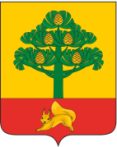 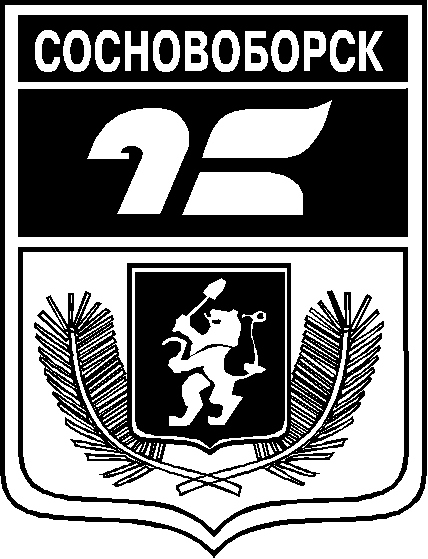 АДМИНИСТРАЦИЯ ГОРОДА СОСНОВОБОРСКАПОСТАНОВЛЕНИЕ ______________ 2021 г.                                                                                               № _____Об утверждении порядка формирования и обеспечения спортивных сборных команд города Сосновоборска В соответствии с Федеральным законом от 06.10.2003 № 131-ФЗ «Об общих принципах организации местного самоуправления в Российской Федерации», статьей 9 Федерального закона от 04.12.2007 № 329-ФЗ «О физической культуре и спорте в Российской Федерации», руководствуясь Уставом города Сосновоборска Красноярского края,ПОСТАНОВЛЯЮ:Утвердить Порядок формирования и обеспечения спортивных сборных команд города Сосновоборска (Приложение 1).Контроль за исполнением настоящего постановления возложить на заместителя главы города по социальным вопросам (Е.О. Романенко).Настоящее постановление вступает в силу после опубликования его в газете «Рабочий» и размещения на официальном сайте администрации г. Сосновоборска в сети «Интернет».	Глава  города   		  	                                                        А.С. КудрявцевПриложение 1 к постановлению от  ________________ № _____ПОРЯДОКФОРМИРОВАНИЯ И ОБЕСПЕЧЕНИЯ СПОРТИВНЫХ СБОРНЫХКОМАНД ГОРОДА СОСНОВОБОРСКА1. ОБЩИЕ ПОЛОЖЕНИЯ1.1. Настоящий Порядок формирования и обеспечения спортивных сборных команд города Сосновоборска (далее - Порядок) устанавливает механизм формирования коллективов спортсменов, относящихся к различным возрастным группам, тренеров, специалистов в области физической культуры и спорта по различным видам спорта, по которым формируются спортивные сборные команды города Сосновоборска, указанным в приложение № 1 к настоящему Порядку (далее - Перечень) для подготовки к межмуниципальным, краевым официальным физкультурным мероприятиям и спортивным мероприятиям, а также устанавливает порядок наделения статусом «Спортивная сборная команда города Сосновоборска» по соответствующему виду спорта (далее - Сборная команда).1.2. Настоящий Порядок разработан в соответствии с Федеральным законом от 06.10.2013 № 131-ФЗ № «Об общих принципах организации местного самоуправления в Российской Федерации», Федеральным законом от 04.12.2007 № 329-ФЗ «О физической культуре и спорте в Российской Федерации», Уставом города Сосновоборска Красноярского края.2. ОБЩИЕ ПРИНЦИПЫ ФОРМИРОВАНИЯ СПИСКА КАНДИДАТОВВ СПОРТИВНЫЕ СБОРНЫЕ КОМАНДЫ ГОРОДА СОСНОВОБОРСКА И ПОРЯДОК ИХ УТВЕРЖДЕНИЯ2.1. Спортивная сборная команда города Сосновоборска формируется ежегодно на спортивный сезон и (или) соответствующее межмуниципальное, краевое официальное физкультурное мероприятие и спортивное мероприятие на основе списков кандидатов в спортивную сборную команду города Сосновоборска (далее - списки кандидатов), сформированных местными спортивными федерациями и общественными организациями физкультурно-спортивной направленности, муниципальным и автономными бюджетными учреждениями по соответствующим видам спорта, включенным в Перечень.2.2. Списки кандидатов формируются:2.2.1. По спортивным дисциплинам, являющимся частью соответствующего вида спорта, включенным в Перечень в соответствии с приложением № 1 к настоящему Порядку.2.2.2. Исходя из предельной численности спортсменов, включаемых в списки, определяемой полуторной кратностью максимального заявочного состава для участия в межмуниципальных и краевых официальных физкультурных мероприятиях и спортивных мероприятиях по соответствующему виду спорта в соответствии с положениями о них.2.3. В списки кандидатов включаются:2.3.1. Спортсмены, имеющие спортивные разряды не ниже предусмотренных положениями (регламентами) о проведении соревнований по соответствующим видам спорта, определяемые в соответствии с Единой всероссийской спортивной классификацией возрастным группам "Мужчины, женщины", "Юниоры, юниорки", "Юноши, девушки".2.3.2. Тренеры и иные специалисты в области физической культуры и спорта, а также привлеченные специалисты, принимающие непосредственное участие в подготовке спортсменов-кандидатов в спортивные сборные команды города Сосновоборска.2.4. В списки кандидатов в спортивную сборную команду города Сосновоборска по адаптивным видам спорта (спорт лиц с интеллектуальными нарушениями здоровья, спорт слепых, спорт глухих, спорт лиц с поражением опорно-двигательного аппарата) включаются лица с ограниченными возможностями здоровья и инвалиды, регулярно занимающиеся спортом, квалификация которых не ниже спортивной квалификации, предусмотренной положениями (регламентами) о проведении межмуниципальных и краевых официальных физкультурных мероприятиях и спортивных мероприятиях по адаптивным видам спорта, и имеющие медицинский допуск к занятиям адаптивными видами спорта.2.5. При формировании списков кандидатов в спортивные сборные команды города Сосновоборска принимаются во внимание итоги участия спортсменов в прошедшем спортивном сезоне на основании результатов, показанных спортсменами на межмуниципальных, краевых официальных физкультурных мероприятиях и спортивных мероприятиях.2.6. Представление списков кандидатов подается в Управление культуры, спорта, туризма и молодежной политики администрации города Сосновоборска (далее - УКСТМ), в том числе в электронной форме по адресу электронной почты, по форме согласно приложению № 2 к настоящему Порядку одновременно с согласием субъекта на обработку его персональных данных в письменной форме не позднее 10 рабочих дней до начала проведения межмуниципальных, краевых официальных физкультурных мероприятий и спортивных мероприятий.2.7. Списки кандидатов по соответствующему виду спорта согласовываются (при необходимости) с директором и тренерским составом Муниципального автономного учреждения «Спортивная школа» города Сосновоборска и представляются в течение 3 рабочих дней в УКСТМ. Подготовку приказа о наделении статусом "Спортивная сборная команда города Сосновоборска» осуществляет УКСТМ.2.8. Списки членов Сборных команд утверждаются приказом УКСТМ на основе списков кандидатов, представленных в соответствии с пунктом 2.7 настоящего Порядка.2.9. Основаниями для отказа в утверждении списков кандидатов являются:2.9.1. Несоответствие списков кандидатов требованиям пунктов 2.2 и 2.3 Порядка.2.9.2. Наличие в представленных списках кандидатов недостоверной информации.2.9.3. Представление списков кандидатов, оформленных не в соответствии с приложением № 2, и (или) с нарушением установленного срока их предоставления.2.10. Основаниями для внесения изменений в списки кандидатов являются:2.10.1. Внесение изменений в Перечень в части перечня спортивных дисциплин, являющихся частью соответствующего вида спорта.2.10.2. Внесение изменений в положения (регламенты) межмуниципальных и краевых спортивных соревнований в части определения предельной численности спортсменов, включаемых в списки;2.10.3. Отказ от включения в список физического лица, от которого ранее было получено его согласие или согласие его законного представителя на включение в список, в том числе согласие на обработку персональных данных указанного лица.2.10.4. Изменения спортивных результатов спортсменов, связанные с проведением в спортивном сезоне, на который сформирован список, соответствующих спортивных соревнований.2.10.5. Спортивная дисквалификация спортсмена, включенного в список.2.10.6. Ухудшение здоровья спортсмена, включенного в список, выразившееся в отказе в медицинском допуске к занятиям спортом.2.11. Спортивные сборные команды города Сосновоборска для участия в спортивных мероприятиях формируются по итогам проведения муниципального этапа таких мероприятий с учетом требований положений (регламентов) о проведении мероприятий.3. ПОРЯДОК ОБЕСПЕЧЕНИЯ СПОРТИВНЫХ СБОРНЫХКОМАНД ГОРОДА СОСНОВОБОРСКА3.1. Обеспечение спортивных сборных команд осуществляется в следующих формах:- финансовое;- материально-техническое обеспечение сборных команд, в том числе обеспечение спортивной экипировкой;- научно-методическое;- медицинское;- антидопинговое.3.2. Обеспечение спортивных сборных команд осуществляется при проведении следующих мероприятий:3.2.1. Участие членов спортивных сборных команд в межмуниципальных, краевых официальных физкультурных мероприятиях и спортивных мероприятиях.3.2.2. Участие членов спортивных сборных команд в тренировочных мероприятиях.3.3. Обеспечение спортивных сборных команд осуществляется в случае участия спортивных сборных команд города Сосновоборска в межмуниципальных, краевых официальных физкультурных мероприятиях и спортивных мероприятиях на территории Красноярского края, а также за пределами Красноярского края.3.4. Обеспечение, осуществляется в рамках муниципальной программы "Развитие физической культуры и спорта в городе Сосновоборске" в пределах лимитов бюджетных обязательств, доведенных УКСТМ, как получателю средств бюджета города Сосновоборска, а также средств, выделяемых местными спортивными организациями по видам спорта, иных источников, не запрещенных действующим законодательством.Приложение № 1 к Порядкуформирования и обеспеченияспортивных сборных командгорода Сосновоборскаот  ________________ № _____ПЕРЕЧЕНЬВИДОВ СПОРТА ГОРОДА СОСНОВОБОРСКА, ПО КОТОРЫМ ФОРМИРУЮТСЯ СБОРНЫЕ КОМАНДЫ ГОРОДА СОСНОВОБОРСКАПриложение № 2 к Порядкуформирования и обеспеченияспортивных сборных командгорода Сосновоборскаот  ________________ № _____(форма)Список кандидатов в спортивную сборную командугорода Сосновоборскапо ____________________ (_______________________)(вид спорта)        (возрастная группа)на период с __.__.20__ по __.__.20______________________________________________ ____________ _________________Наименование  должности  руководителя  федерации  или уполномоченного лица,руководителя учрежденияГлавный тренер ____________________ (_____________________________________)                     подпись                        Ф.И.О.Ответственный исполнитель ________________ (______________________________)                               подпись                   Ф.И.О.СОГЛАСОВАНО: указать наименование (при необходимости)N п/пНаименование1Баскетбол2Бодибилдинг3Бокс4Волейбол 5Всестилевое каратэ6Дзюдо7Киокусинкай8Кикбоксинг9Легкая атлетика10Лыжные гонки11Настольный теннис12Пауэрлифтинг13Плавание14Подводный спорт15Регби16Самбо17Скалолазание18Спортивная борьба19Танцевальный спорт20Тхэквондо21Ушу22Фитнес-аэробика 23Футбол24Хоккей с мячом25Хоккей с шайбой26Художественная гимнастика27Шахматы28Эстетическая гимнастикаИные спортивные мероприятия по видам спорта (спортивным дисциплинам), не относящиеся к видам спорта, запланированные к проведению, согласно утвержденным положениям (регламентам).N п/пФ.И.О.Год рожденияСпортивные звания, спортивные разряды, почетные спортивные званияЛучший результат сезонаПланируемый результатФ.И.О. тренера